ПРАВИТЕЛЬСТВО НОВОСИБИРСКОЙ ОБЛАСТИПОСТАНОВЛЕНИЕот 17 мая 2016 г. N 146-пО ПОРЯДКЕ НАЧИСЛЕНИЯ И ОБЕСПЕЧЕНИЯ ВЫПЛАТЫ КОМПЕНСАЦИИРАСХОДОВ НА УПЛАТУ ВЗНОСА НА КАПИТАЛЬНЫЙ РЕМОНТ ОБЩЕГОИМУЩЕСТВА В МНОГОКВАРТИРНОМ ДОМЕ ОТДЕЛЬНЫМ КАТЕГОРИЯМГРАЖДАН, ПРОЖИВАЮЩИХ НА ТЕРРИТОРИИ НОВОСИБИРСКОЙ ОБЛАСТИВ соответствии с Законом Новосибирской области от 05.05.2016 N 57-ОЗ "О компенсации расходов на уплату взноса на капитальный ремонт общего имущества в многоквартирном доме отдельным категориям граждан, проживающих на территории Новосибирской области" Правительство Новосибирской области постановляет:1. Установить Порядок начисления и обеспечения выплаты компенсации расходов на уплату взноса на капитальный ремонт общего имущества в многоквартирном доме отдельным категориям граждан, проживающих на территории Новосибирской области, согласно приложению к настоящему постановлению.2. Контроль за исполнением настоящего постановления возложить на заместителя Губернатора Новосибирской области Нелюбова С.А.(в ред. постановления Правительства Новосибирской области от 25.12.2018 N 554-п)Губернатор Новосибирской областиВ.Ф.ГОРОДЕЦКИЙПриложениек постановлениюПравительства Новосибирской областиот 17.05.2016 N 146-пПОРЯДОКНАЧИСЛЕНИЯ И ОБЕСПЕЧЕНИЯ ВЫПЛАТЫ КОМПЕНСАЦИИ РАСХОДОВНА УПЛАТУ ВЗНОСА НА КАПИТАЛЬНЫЙ РЕМОНТ ОБЩЕГО ИМУЩЕСТВАВ МНОГОКВАРТИРНОМ ДОМЕ ОТДЕЛЬНЫМ КАТЕГОРИЯМ ГРАЖДАН,ПРОЖИВАЮЩИХ НА ТЕРРИТОРИИ НОВОСИБИРСКОЙ ОБЛАСТИ1. Настоящий Порядок начисления и обеспечения выплаты компенсации расходов на уплату взноса на капитальный ремонт общего имущества в многоквартирном доме отдельным категориям граждан, проживающих на территории Новосибирской области (далее - компенсация взноса), разработан в соответствии с Законом Новосибирской области от 05.05.2016 N 57-ОЗ "О компенсации расходов на уплату взноса на капитальный ремонт общего имущества в многоквартирном доме отдельным категориям граждан, проживающих на территории Новосибирской области" (далее - Закон).2. Компенсация взноса предоставляется следующим категориям граждан:1) в размере пятидесяти процентов:одиноко проживающим неработающим собственникам жилых помещений, достигшим возраста семидесяти лет;проживающим в составе семьи, состоящей только из совместно проживающих неработающих граждан пенсионного возраста и (или) неработающих инвалидов I и (или) II групп, собственникам жилых помещений, достигшим возраста семидесяти лет;(в ред. постановления Правительства Новосибирской области от 16.06.2020 N 226-п)2) в размере ста процентов:одиноко проживающим неработающим собственникам жилых помещений, достигшим возраста восьмидесяти лет;проживающим в составе семьи, состоящей только из совместно проживающих неработающих граждан пенсионного возраста и (или) неработающих инвалидов I и (или) II групп, собственникам жилых помещений, достигшим возраста восьмидесяти лет.(в ред. постановления Правительства Новосибирской области от 16.06.2020 N 226-п)3. Предоставление компенсации взноса гражданину осуществляется государственным казенным учреждением Новосибирской области, подведомственным министерству труда и социального развития Новосибирской области (далее - центр социальной поддержки населения), по месту жительства или месту пребывания гражданина в жилом помещении, не являющимся местом жительства (далее - место пребывания), по его выбору.(в ред. постановления Правительства Новосибирской области от 25.12.2018 N 554-п)4. Гражданин, впервые обратившийся за предоставлением компенсации взноса, либо его уполномоченный представитель представляет в центр социальной поддержки населения по месту жительства (месту пребывания) заявление о предоставлении компенсации взноса. Форма заявления о предоставлении компенсации взноса утверждается приказом министерства труда и социального развития Новосибирской области (далее - министерство). Вместе с заявлением о предоставлении компенсации взноса представляются следующие документы:(в ред. постановлений Правительства Новосибирской области от 25.12.2018 N 554-п, от 16.06.2020 N 226-п)1) паспорт или иной документ, удостоверяющий личность;2) документ, содержащий сведения о лицах, зарегистрированных по месту жительства гражданина, выданный не ранее чем за 30 дней до даты обращения с заявлением о предоставлении компенсации;3) правоустанавливающий документ на жилое помещение, подтверждающий право собственности гражданина (если право не зарегистрировано в Едином государственном реестре прав на недвижимое имущество и сделок с ним).Дополнительно вместе с заявлением о предоставлении компенсации взноса гражданин вправе представить по собственной инициативе:1) документ, подтверждающий регистрацию в системе индивидуального (персонифицированного) учета;(пп. 1 в ред. постановления Правительства Новосибирской области от 16.06.2020 N 226-п)2) правоустанавливающий документ на жилое помещение, подтверждающий право собственности гражданина (если право на жилое помещение зарегистрировано в Едином государственном реестре прав на недвижимое имущество и сделок с ним);3) справку, выдаваемую федеральным государственным учреждением медико-социальной экспертизы (в отношении неработающих инвалидов I и (или) II групп, совместно проживающих с гражданином).(пп. 3 введен постановлением Правительства Новосибирской области от 16.06.2020 N 226-п)Гражданин, проживающий в составе семьи, состоящей из совместно проживающих неработающих граждан пенсионного возраста и (или) неработающих инвалидов I и (или) II групп, вместе с заявлением о предоставлении компенсации взноса дополнительно представляет документы, подтверждающие правовые основания отнесения каждого лица, совместно проживающего с ним, к составу его семьи (свидетельство о рождении, свидетельство о заключении брака (которые с 01.01.2021 вправе представить по собственной инициативе, за исключением свидетельства о государственной регистрации акта гражданского состояния, выданного компетентным органом иностранного государства, и его нотариально удостоверенного перевода на русский язык), решение суда о признании членом семьи).(в ред. постановления Правительства Новосибирской области от 16.06.2020 N 226-п)Неработающие граждане пенсионного возраста, совместно проживающие с гражданином, представляют паспорт или иной документ, удостоверяющий их личность.В случае представления документов уполномоченным представителем им представляются документы, удостоверяющие его личность и полномочия.Если для обеспечения выплаты компенсации взноса необходима обработка персональных данных лица, не являющегося заявителем, и если в соответствии с Федеральным законом от 27.07.2006 N 152-ФЗ "О персональных данных" обработка таких персональных данных может осуществляться с согласия указанного лица, заявитель дополнительно представляет документы, подтверждающие получение согласия указанного лица или его представителя на обработку персональных данных указанного лица.5. Для подтверждения права гражданина на компенсацию взноса центр социальной поддержки населения не позднее 5 рабочих дней со дня приема заявления о предоставлении компенсации направляет в соответствии с Федеральным законом от 27.07.2010 N 210-ФЗ "Об организации предоставления государственных и муниципальных услуг" межведомственные запросы (далее - запросы):(в ред. постановления Правительства Новосибирской области от 25.12.2018 N 554-п)1) в территориальный орган Фонда пенсионного и социального страхования Российской Федерации для получения сведений об уплате страховых взносов на обязательное пенсионное страхование получателем компенсации взноса;(в ред. постановления Правительства Новосибирской области от 30.01.2024 N 22-п)2) в Федеральную службу государственной регистрации, кадастра и картографии для получения сведений из Единого государственного реестра прав на недвижимое имущество и сделок с ним о правах на имеющиеся у получателя компенсации взноса объекты недвижимого имущества (запрос не направляется, если гражданином представлены сведения о недвижимом имуществе, не зарегистрированном в Едином государственном реестре прав на недвижимое имущество и сделок с ним).6. На основании ответов, полученных на запросы, решение о предоставлении компенсации взноса или об отказе в предоставлении компенсации взноса принимается центром социальной поддержки населения не позднее 15 рабочих дней со дня регистрации заявления о предоставлении компенсации взноса.(в ред. постановления Правительства Новосибирской области от 25.12.2018 N 554-п)О принятом решении об отказе в предоставлении компенсации взноса заявитель уведомляется в письменной форме с указанием причины отказа не позднее 3 рабочих дней со дня принятия такого решения.Гражданину, в отношении которого принято решение о предоставлении компенсации взноса (далее - получатель компенсации взноса), компенсация взноса предоставляется ежемесячно, начиная с месяца регистрации заявления о предоставлении компенсации взноса, до первого числа месяца, следующего за месяцем, в котором у гражданина наступили и исполнены обязательства по уплате взноса на капитальный ремонт общего имущества в многоквартирном доме (далее - взнос).В соответствии с Законом гражданину, обратившемуся с заявлением о предоставлении компенсации взноса до 1 января 2017 года, предоставляется также компенсация взноса за период с месяца возникновения права на компенсацию до месяца обращения.Выплата компенсации взноса производится путем перечисления компенсации взноса на счет в кредитной организации либо через организацию почтовой связи по выбору получателя компенсации взноса, о чем указывается в заявлении о предоставлении компенсации взноса.Центр социальной поддержки населения ведет в отношении каждого получателя компенсации взноса личное дело в порядке, установленном министерством.(в ред. постановления Правительства Новосибирской области от 25.12.2018 N 554-п)7. Основанием для отказа в предоставлении компенсации взноса является:1) отсутствие права на компенсацию взноса;2) представление гражданином документов, содержащих заведомо ложные и (или) недостоверные сведения, факт наличия которых подтвержден ответами, полученными на запросы;3) наличие в представленных документах повреждений, исправлений, которые не позволяют однозначно истолковать их содержание.8. В случае принятия решения о предоставлении компенсации взноса центром социальной поддержки населения производится расчет компенсации взноса в соответствии со статьями 2, 3, частями 6, 7 статьи 4 Закона.(в ред. постановления Правительства Новосибирской области от 25.12.2018 N 554-п)В случае наличия у гражданина совместно с иными гражданами долей собственности в праве собственности на занимаемое ими жилое помещение расчет компенсации взноса производится с учетом доли его собственности в праве собственности на занимаемое жилое помещение и регионального стандарта нормативной площади жилого помещения, приходящегося на одного члена семьи, численность которой принимается равной количеству всех лиц, зарегистрированных в данном жилом помещении по месту жительства (месту пребывания).Гражданам, имеющим право на получение компенсации взноса по иным основаниям, в том числе в составе компенсации расходов на оплату жилого помещения и коммунальных услуг, включающую уплату взноса на капитальный ремонт в размере меньшем, чем предусмотрено Законом, компенсация взноса предоставляется в размере разницы между размером компенсации, предусмотренной Законом, и размером компенсации, предоставляемой по иному основанию.9. В соответствии с заключенными с организациями, осуществляющими управление многоквартирным домом, - владельцами специального счета в целях формирования фонда капитального ремонта, специализированной некоммерческой организацией, которая осуществляет деятельность, направленную на обеспечение проведения капитального ремонта общего имущества в многоквартирных домах, - региональным оператором (далее - операторы взноса) соглашениями по информационному взаимодействию (далее - соглашения) центр социальной поддержки населения осуществляет с операторами взноса сверку о наличии (отсутствии) у получателей компенсации взноса задолженности по уплате взноса.(в ред. постановления Правительства Новосибирской области от 25.12.2018 N 554-п)10. Основанием для приостановления предоставления компенсации взноса является поступление в центр социальной поддержки населения:(в ред. постановления Правительства Новосибирской области от 25.12.2018 N 554-п)1) информации от оператора взноса о наличии задолженности по уплате взноса;2) информации об отсутствии возможности обеспечения выплаты:от кредитной организации - о закрытии счета;от организации почтовой связи - о неоплате по причинам, не зависящим от организации почтовой связи, компенсации взноса в течение 6 месяцев подряд.11. Основанием для возобновления предоставления компенсации взноса является поступление в центр социальной поддержки населения:(в ред. постановления Правительства Новосибирской области от 25.12.2018 N 554-п)1) информации от оператора взноса об отсутствии задолженности по уплате взноса;2) заявления о возобновлении предоставления компенсации взноса по форме, утвержденной министерством.Выплата компенсации взноса возобновляется со дня приостановления предоставления компенсации взноса.12. Для подтверждения прав получателей компенсации взноса центром социальной поддержки населения ежемесячно направляются запросы:(в ред. постановления Правительства Новосибирской области от 25.12.2018 N 554-п)1) в территориальный орган Фонда пенсионного и социального страхования Российской Федерации для получения сведений об уплате страховых взносов на обязательное пенсионное страхование получателем компенсации взноса;(в ред. постановления Правительства Новосибирской области от 30.01.2024 N 22-п)2) в Федеральную службу государственной регистрации, кадастра и картографии для получения сведений из Единого государственного реестра прав на недвижимое имущество и сделок с ним о правах на имеющиеся у получателя компенсации взноса объекты недвижимого имущества (запрос не направляется в случае, если гражданином представлены сведения о недвижимом имуществе, не зарегистрированном в Едином государственном реестре прав на недвижимое имущество и сделок с ним).На основании ответов, полученных на запросы, и сведений о наличии (отсутствии) задолженности по уплате взноса, поступивших в центр социальной поддержки населения от операторов взносов, центр социальной поддержки населения формирует реестры на выплату компенсации взноса и не позднее 14 числа каждого месяца направляет в министерство заявку на финансирование расходов по предоставлению компенсации расходов на уплату взноса на капитальный ремонт общего имущества в многоквартирном доме отдельным категориям граждан, проживающих на территории Новосибирской области, по форме согласно приложению N 1 к настоящему Порядку.(в ред. постановления Правительства Новосибирской области от 25.12.2018 N 554-п)13. Министерство на основании полученных от центров социальной поддержки населения заявок на финансирование расходов по предоставлению компенсации взноса формирует сводную бюджетную заявку на финансирование расходов по предоставлению компенсации расходов на уплату взноса на капитальный ремонт общего имущества в многоквартирном доме отдельным категориям граждан, проживающих на территории Новосибирской области, по форме согласно приложению N 2 к настоящему Порядку и не позднее 16 числа каждого месяца направляет ее в министерство финансов и налоговой политики Новосибирской области.(в ред. постановления Правительства Новосибирской области от 25.12.2018 N 554-п)14. Финансирование расходов по предоставлению компенсации взноса, предусмотренных законом Новосибирской области об областном бюджете Новосибирской области на текущий год и плановый период, по министерству осуществляется в соответствии со сводной бюджетной росписью областного бюджета Новосибирской области и порядком составления и ведения сводной бюджетной росписи областного бюджета Новосибирской области, установленным министерством финансов и налоговой политики Новосибирской области.(в ред. постановления Правительства Новосибирской области от 25.12.2018 N 554-п)15. Центр социальной поддержки населения ежемесячно до 5 числа месяца, следующего за отчетным, представляет в министерство отчеты об использовании бюджетных средств на финансирование расходов по предоставлению компенсации расходов на уплату взноса на капитальный ремонт общего имущества в многоквартирном доме отдельным категориям граждан, проживающих на территории Новосибирской области, по форме согласно приложению N 3 к настоящему Порядку.(в ред. постановления Правительства Новосибирской области от 25.12.2018 N 554-п)Министерство ежемесячно до 10 числа месяца, следующего за отчетным, представляет в министерство финансов и налоговой политики Новосибирской области сводный отчет об использовании бюджетных средств на финансирование расходов по предоставлению компенсации расходов на уплату взноса на капитальный ремонт общего имущества в многоквартирном доме отдельным категориям граждан, проживающих на территории Новосибирской области, которое оформляется с нарастающим итогом с начала года по форме согласно приложению N 4 к настоящему Порядку.16. При изменении места жительства (пребывания) гражданина в пределах Новосибирской области центр социальной поддержки населения в течение 7 рабочих дней со дня регистрации заявления гражданина и документов, подтверждающих указанное обстоятельство, пересылает личное дело в центр социальной поддержки населения по новому месту жительства (пребывания) гражданина с приложением справки о периодах, за которые произведена выплата компенсации взноса.(в ред. постановления Правительства Новосибирской области от 25.12.2018 N 554-п)В случае если компенсация взноса гражданину не выплачена, в справке о периодах, за которые произведена выплата компенсации взноса, указывается, по какой причине компенсация взноса гражданину не выплачена.При изменении места жительства (пребывания) в пределах Новосибирской области компенсация взноса гражданину предоставляется центром социальной поддержки населения по новому месту жительства (пребывания) с месяца регистрации заявления о предоставлении компенсации взноса.(в ред. постановления Правительства Новосибирской области от 25.12.2018 N 554-п)В случае получения компенсации взноса в текущем месяце по предыдущему месту жительства (пребывания) компенсация по новому месту жительства (пребывания) назначается центром социальной поддержки населения с месяца, следующего за месяцем регистрации заявления о предоставлении компенсации взноса.(в ред. постановления Правительства Новосибирской области от 25.12.2018 N 554-п)В случае наличия недополученной компенсации взноса центр социальной поддержки населения по новому месту жительства (пребывания) производит выплату согласно справке о периодах, за которые произведена выплата компенсации взноса.(в ред. постановления Правительства Новосибирской области от 25.12.2018 N 554-п)17. Компенсация взноса подлежит перерасчету при наступлении обстоятельств, влекущих ее увеличение, с месяца регистрации заявления получателя компенсации взноса о наступлении указанных обстоятельств, подтвержденных документально.При наступлении обстоятельств, влекущих уменьшение размера компенсации взноса, перерасчет компенсации взноса производится с месяца, следующего за месяцем наступления указанных обстоятельств.При достижении получателем компенсации взноса возраста восьмидесяти лет, компенсация взноса в размере ста процентов устанавливается в беззаявительном порядке с месяца достижения восьмидесяти лет.(абзац введен постановлением Правительства Новосибирской области от 16.06.2020 N 226-п)18. Предоставление компенсации взноса прекращается в случае:подачи гражданином (его уполномоченным представителем) в центр социальной поддержки населения заявления в письменной форме об отказе от предоставления компенсации взноса;(в ред. постановления Правительства Новосибирской области от 25.12.2018 N 554-п)утраты гражданином права на компенсацию взноса;смерти гражданина, получателя компенсации взноса, признания его безвестно отсутствующим либо объявления его умершим решением суда, вступившим в законную силу.Приложение N 1к Порядкуначисления и обеспечения выплатыкомпенсации расходов на уплату взносана капитальный ремонт общего имуществав многоквартирном доме отдельным категориямграждан, проживающих на территорииНовосибирской области                                  Заявка         на финансирование расходов по предоставлению компенсации          расходов на уплату взноса на капитальный ремонт общего           имущества в многоквартирном доме отдельным категориям         граждан, проживающих на территории Новосибирской области,                    за ______________ месяц 201__ года                   государственного казенного учреждения                  Новосибирской области "Центр социальной                  поддержки населения __________________"Областной бюджет Новосибирской области                        (тыс. рублей)--------------------------------<*> Данные представляются в разрезе кодов бюджетной классификации.Руководитель государственногоказенного учреждения Новосибирскойобласти "Центр социальной поддержкинаселения ____________________"     _____________ _________________________М.П.                                  (подпись)    (расшифровка подписи)Приложение N 2к Порядкуначисления и обеспечения выплатыкомпенсации расходов на уплату взносана капитальный ремонт общего имуществав многоквартирном доме отдельным категориямграждан, проживающих на территорииНовосибирской области                         Сводная бюджетная заявка         на финансирование расходов по предоставлению компенсации          расходов на уплату взноса на капитальный ремонт общего           имущества в многоквартирном доме отдельным категориям         граждан, проживающих на территории Новосибирской области,                   за _________________ месяц 201__ года                      (расчетный месяц)тыс. рублей--------------------------------<*> Данные представляются в разрезе кодов бюджетной классификации.Министр труда и социальногоразвития Новосибирской области  ____________ ______________________________М.П.                              (подпись)      (расшифровка подписи)Приложение N 3к Порядкуначисления и обеспечения выплатыкомпенсации расходов на уплату взносана капитальный ремонт общего имуществав многоквартирном доме отдельным категориямграждан, проживающих на территорииНовосибирской области                                   Отчет           об использовании бюджетных средств на финансирование         расходов по предоставлению компенсации расходов на уплату               взноса на капитальный ремонт общего имущества           в многоквартирном доме отдельным категориям граждан,             проживающих на территории Новосибирской области,                    за ______________ месяц 201__ года                   государственного казенного учреждения                  Новосибирской области "Центр социальной                  поддержки населения __________________"Областной бюджет Новосибирской области                        (тыс. рублей)--------------------------------<*> Данные представляются в разрезе кодов бюджетной классификации.Руководитель государственногоказенного учреждения Новосибирскойобласти "Центр социальной поддержкинаселения ____________________"     ____________ __________________________М.П.                                  (подпись)     (расшифровка подписи)Приложение N 4к Порядкуначисления и обеспечения выплатыкомпенсации расходов на уплату взносана капитальный ремонт общего имуществав многоквартирном доме отдельным категориямграждан, проживающих на территорииНовосибирской области                               Сводный отчет           об использовании бюджетных средств на финансирование         расходов по предоставлению компенсации расходов на уплату               взноса на капитальный ремонт общего имущества           в многоквартирном доме отдельным категориям граждан,             проживающих на территории Новосибирской области,            за _______________________________ месяц 201__ года               (месяц, следующий за расчетным)тыс. рублей--------------------------------<*> Данные представляются в разрезе кодов бюджетной классификации.Министр труда и социальногоразвития Новосибирской области  ____________ ______________________________М.П.                              (подпись)      (расшифровка подписи)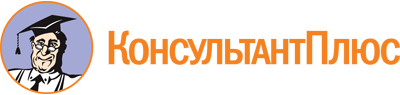 Постановление Правительства Новосибирской области от 17.05.2016 N 146-п
(ред. от 30.01.2024)
"О Порядке начисления и обеспечения выплаты компенсации расходов на уплату взноса на капитальный ремонт общего имущества в многоквартирном доме отдельным категориям граждан, проживающих на территории Новосибирской области"Документ предоставлен КонсультантПлюс

www.consultant.ru

Дата сохранения: 05.03.2024
 Список изменяющих документов(в ред. постановлений Правительства Новосибирской областиот 25.12.2018 N 554-п, от 16.06.2020 N 226-п, от 30.01.2024 N 22-п)Список изменяющих документов(в ред. постановлений Правительства Новосибирской областиот 25.12.2018 N 554-п, от 16.06.2020 N 226-п, от 30.01.2024 N 22-п)Список изменяющих документов(в ред. постановления Правительства Новосибирской областиот 25.12.2018 N 554-п)Наименование выплатыКлассификация <*>Расчетный месяцПланируемый месяцКомпенсация расходов на уплату взноса на капитальный ремонт общего имущества в многоквартирном доме отдельным категориям граждан, проживающих на территории Новосибирской областиИТОГО:Список изменяющих документов(в ред. постановления Правительства Новосибирской областиот 25.12.2018 N 554-п)Наименование района (города)Потребность в бюджетных средствах на финансирование расходов по предоставлению компенсации расходов на уплату взноса на капитальный ремонт общего имущества в многоквартирном доме отдельным категориям граждан, проживающих на территории Новосибирской области, за счет средств областного бюджета Новосибирской области <*>12Список изменяющих документов(в ред. постановления Правительства Новосибирской областиот 25.12.2018 N 554-п)Наименование выплатыКлассификация <*>Расчетный месяцПланируемый месяцКомпенсация расходов на уплату взноса на капитальный ремонт общего имуществав многоквартирном доме отдельным категориям граждан, проживающих на территории Новосибирской областиВсего:Список изменяющих документов(в ред. постановления Правительства Новосибирской областиот 25.12.2018 N 554-п)Наименование района (города)Бюджетные средства на финансирование расходов по предоставлению компенсаций расходов на уплату взноса на капитальный ремонт общего имущества в многоквартирном доме отдельным категориям граждан, проживающих на территории Новосибирской области, за счет средств областного бюджета Новосибирской области <*>Бюджетные средства на финансирование расходов по предоставлению компенсаций расходов на уплату взноса на капитальный ремонт общего имущества в многоквартирном доме отдельным категориям граждан, проживающих на территории Новосибирской области, за счет средств областного бюджета Новосибирской области <*>Бюджетные средства на финансирование расходов по предоставлению компенсаций расходов на уплату взноса на капитальный ремонт общего имущества в многоквартирном доме отдельным категориям граждан, проживающих на территории Новосибирской области, за счет средств областного бюджета Новосибирской области <*>Наименование района (города)выделеноиспользованоостаток1234